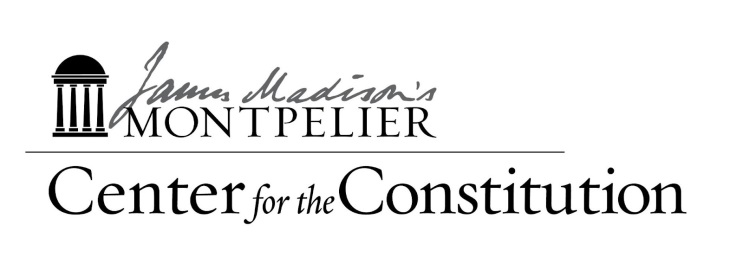 Montpelier Weekend SeminarFounding American PrinciplesAmerican Constitutional Tradition Through History
November 11-13, 2011Program EvaluationI.  Please indicate the extent of your agreement with the statements below using the following scale:4=Strongly Agree                      3=Agree                      2=Disagree  	1=Strongly DisagreeA.  Participating in this seminar was a valuable experience for me.	21 Strongly Agree3 AgreeB.  I found this seminar intellectually stimulating.	23 Strongly Agree1 AgreeC.  I have significantly deepened my knowledge of the ideas and principles of the American Constitution.	19 Strongly Agree5 AgreeD.  I have significantly enhanced my understanding of the history and ideas of James Madison.	13 Strongly Agree11 AgreeE.  The Seminar has provided me with background I can use to support civic education in my professional capacity.	18 Strongly Agree6 AgreeF.  I had the opportunity to have my questions and/or contributions heard.	18 Strongly Agree6 AgreeG.  The contributions of other participants enhanced the challenge and value of this seminar.	15 Strongly Agree9 AgreeII. Please rate the value of the activities listed below using the following scale:4=Very Valuable            3=Valuable                2=Somewhat Valuable  	1=Not ValuableA.  Assigned readings.	12 Very Valuable10 Valuable(2 No Answer)B.  Lectures/Discussions led by Lynn Uzzell.	22 Very Valuable2 ValuableC.  Montpelier Mansion Tour.		[Redacted] D.  Archaeology Tour (Mark Trickett).	 	[Redacted] E.  Organization of the Seminar.	18 Very Valuable5 Valuable1 Somewhat ValuableF.  The thematic structure and content of the scholarly component of the seminar.	19 Very Valuable4 Valuable1 Somewhat ValuableG.  The level of intellectual challenge in the scholarly component of the seminar.	21 Very Valuable3 ValuableIII. Please comment on the strengths and weaknesses of the following:Lectures and discussions led by Lynn Uzzell.	1.Thoroughly insightful – providing subtle points for deep reflection – content and delivery wonderful – use of primary documents very helpful	2.She was well spoken, on task and very informative.	3.Excellent depth of presentation and preparation.	4.Very knowledgeable and entertaining	5.Great speaker . Maybe more time for discussions.	6.A little overwhelming as far as information goes.  Lots of great stuff but not enough down time to process it.	7.Lynn was fabulous.  I really enjoyed her lectures, learned a lot and would love to come to another seminar with her as the scholar.	8.Strengths: Lynn’s lectures were extraordinary in that she brought in-depth knowledge of the topics to the fore-front and created connections between concepts that had been difficult for me to make.  No weaknesses.	9.Overwhelming knowledge base, very nice, open to comments	10.Great series of lectures! My one comment/suggest would be to limit either the timeframe that the subject is addressed or to slightly narrow the topic so that in either case more detail could be included.	11. Strengths: super smart and provided worthwhile substantive info.  Weaknesses: lectures were dense – by Sunday I was mentally exhausted!  *Switch up lectures w/”turn and talk” time to respond and reflect with colleagues.	12. Wish there was more discussion within the time (small group or open questions) but Lynn presented the information in a great way that was easy to follow and understand.	13.Extremely well presented/researched14.As a new teacher to this content area, I feel that Lynn provided so much knowledge that will enhance the learning of my students.  Everything was wonderful.	15.Very engaging and open for input/questions from participants.	16.I enjoyed how she used visual additions to the lecture, which made it much easier for me to learn.	17.Learning from a true scholar is priceless.	18.I think Dr. Uzzell lectures were very well done she was well prepared in knowledge and delivery.  However, time given for the second day seem to make her feel rushed.	19.The lectures and discussions were very informative and full of information.  Because of this, it left little room for discussion and the professor seemed to push/rush through.  The topics may need to be split over two weekends.	20.Very balanced.  Wove textual sources into her lectures seamlessly and effectively.  Open to discussion and respectful of contrary opinions. Posed intellectual challenges/quest. Which helped to retain core concepts.	21.Her presentations were thoughtfully communicated, she responded well to questions.  Her method of walking back & forth in front kept you visually active.	22.Lynn is, of course, extremely knowledgeable AND she explained subtle issues very clearly.  She was engaging and time flew!	23.Very well organized and informative.  Wish there was more discussion time and current issues to show relevance to past.	24.Lynn gave very stimulating and thought provoking lectures.  I was amazed at how well timed and well coordinated she conducted each lecture.  The evolution of republican government from the Greeks to Locke leading to the founding paved the way for interpretation in today’s context.  I am still processing all that I learned.House Tour. 	[Redacted] Archaeology Tour.	[Redacted] IV. Please answer the following questions.What have you gained from this seminar?	1.Insights that will help me answer questions from guests on my tours – especially on issue of slavery	2.More solid background information and useful primary source pieces to take into my classroom.	3.Better understanding of the philosophy behind the constitution.	4.Deeper understanding and direction for further reading	5.A more in depth knowledge of constitutional issues such as Judicial Review.	6.A much more in depth understanding of the origins and practical application of the Constitution.	7.An answer I can give my students about the “all men are created equal” yet TF(?) owned slaves/hypocricy question that I get every year.  Slavery discussion was best part.	8.More knowledge and insight into why our founders framed the constitution in this manner.  The slavery issue is also more clear to me now.	9.I have gained an overall sense of the Constitutional foundation and most importantly, the judiciary.	10.Better insight into the principals upon which the Constitution rests.	11.Knowledge, contacts, resources, ideas for lessons	12.More knowledge of the basis of the Constitution	13.A deeper understanding of how and why constitution exists which I can utilize in my own teaching.	14.A great deal of knowledge about James Madison and the principles of government	15.Much deeper understanding of founding principles.	16.So much more understanding about Madison and others.	17.Enhanced knowledge of the founding – just as advertised	18.I have gained addition knowledge that I will be able to share with my students.	19.A stronger foundation of knowledge to help me relate it to my students.	20. (1) Understanding of the historical roots of the const. (2) Understanding of the powers of all 3 branches (3) Understanding of the contributions of both the founding and subsequent leaders in shaping the const. & defending it.	21.Overwhelmed by the amount of references I need to study.	22.deeper understanding of the Founding principles as well as how they can be applied to what is currently happening in our government.	23.A more firm basis for constitutional principles	24.I have a firmer understanding of questions surrounding slavery and new ideas on how to present the issue to my students – I really like her choice of documents – I would have never thought of a connection between Lycurgus and ScaliaHow might this seminar be improved? 	1.Really can’t suggest anything	3.longer	6.More down time	7.A little more time on judicial review – that was second best part for me.	8.I want more!!	9.Videos during lectures a must.	10.Starting on Saturday morning so not having to rush after work on Friday.	11.Break up lecture with creative ways for participants to process and respond to what we’ve learned.	12.How might discussion (small group)	13.Have presenter provide diagrams on paper etc./put in as a handout.	14.It is already great.	16.n/a	17.Some social interaction – perhaps one small group activity per ½ day (not icebreakers, though, but activities which connect to the content.)	18.I think it was perfect.	19.Allow more time for discussion after each topic.	20.Small group discussions which then feed back into the large group tour professor comment (break out groups)	21.Ask participants to read certain documents before coming – like compare Lycurgus with Spirit of Laws	22.—	23.possibly a sharing of ideas used by teachers in their classrooms.	24.It was great!How did you find the registration and application process prior to attending the weekend seminar?	[Redacted] Did you complete the online course?  If not, why not?	[Redacted] In what ways, if any, did completing the online course prepare you for your participation in the Weekend Seminar?	[Redacted] Do you have any suggestions for improvement for the online course and/or registration process?	[Redacted] V. Please answer the following questions about marketing and promotion.How did you find out about the Seminar?	[Redacted] How might the Center increase awareness of its programs?	[Redacted] Could you recommend any of your colleagues who would benefit from this seminar?	[Redacted] VI.  Hospitality.  Please comment on the quality of meals and refreshments.	[Redacted] Please comment on your accommodations.  If you have a repair to report, please specify the house and room number.	[Redacted] Please comment on the quality of the teaching and dining facilities in Lewis Hall.	[Redacted] Additional Comments. (Use the back if necessary)1.Thank you to all!  Great experience!6.What a wonderful experience.  Thank you so much for the priceless opportunity.8.This is a truly special experience.  Thank you for allowing me to take part in it!14.This was a great opportunity and I will hopefully have the opportunity to return.15.Thanks again!  Everytime I come, I learn more and focus my knowledge in a way that helps me get complex ideas across to my students.16.Thank you!19.I’m looking forward to returning sometime!21.I’d recommend this course to any teacher.24.Thank you!Name (optional):  	[Redacted] 